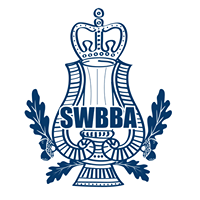 SOUTH WEST BRASS BAND ASSOCIATION74th ANNUAL CHAMPIONSHIPS – 5th NOVEMBER 2022RIVIERA INTERNATIONAL CONFERENCE CENTRE, TORQUAY, TQ2 5LZENTRY FORMName of Band   _________________________________________Current Grading Section:  _____________Section/s entered (please tick):Open (Champ/1st)			Second		Third			Fourth	                  Youth		Training  Name of Conductor at Contest (block capitals):   ____________________________Name of Secretary (block capitals): _______________________________________Email: ______________________________________________________________Telephone:  ______________________________________Entry Fees:  Open, Second, Third, Fourth/Ungraded for SWBBA member bands is £175 and for non-member bands is £195.Youth and Training for SWBBA member bands is £65 and for non-member bands is £90.Payment of entry fee is preferred by bank transfer to:‘South West Brass Band Association’; Sort code; 20 04 59; A/c no: 63683710 stating band name as a reference.   Cheques to be sent with entry form to the Contest Secretary at 58 West St, Banwell, Weston super Mare, BS29 6DB, or email entry form to secretary@swbba.comPlease tick:    Bank Transfer made               or cheque sent Entries will only be accepted once payment has been made.Closing date for entries is Friday 16th September 2022.